Коммерческое предложение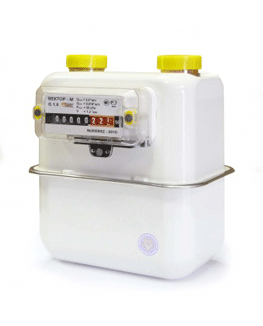 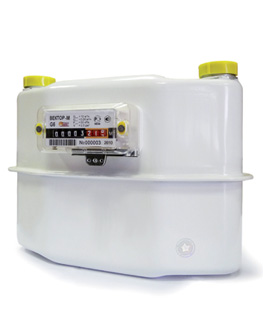 Предлагаем  Счетчики газа     Вектор-М G 1.6, Вектор-М G 2.5, Вектор-М G 4 До 100шт.     -    цена750р. Свыше 100шт. -  цена700 р.Цена указана за единицу товара с НДС. В наличииМы являемся дилерами компании «Русклимат» и Газлюкс.  Представляем отопительное оборудования и водоснабжения, и представляет на российском рынке настенные и напольные котлы «Electrolux» (Швеция), дымоходы «Royal Termo» (Италия). Трубопроводы «Barbi», радиаторы и шаровые краны «Royal», «Dia Norm».    С уважением "РосЭнергоСнаб» Старцев Андрей Юрьевич Руководитель направлениятел. сот. 8-911-766-42-43 тел.(812)610-40-46193091, Санкт-ПетербургОктябрьская наб, д.6, лит ВНазваниеИсполнениеЛев. Пр. /количество ИсполнениеПр. Лев. /количествоВектор-М G 1.610080Вектор-М G 2.59080Вектор-М G 4200125